Announcements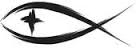 Meetings & EventsWednesday, July 19th															Evangelism 4pmWednesday, July 19th															SWAT 7pmWednesday, July 26th															Council 7pmPLEASE LEAVE ATTENDANCE SHEETS	Please remember to fill out the attendance sheet you will find in your bulletin and leave it on the pew when you leave today.  Even if you don’t use the attendance sheet, please leave it on the pew and the elders will collect them after the service.  The blank sheets will be reused.NEW PORTALS OF PRAYER	You will find copies of the next quarterly Portals of Prayer (July – Sept.) on the ledge by the entrance door.  Please take the size which works best for you.VBS IN ONEKAMA	Join us on Friday, August 4th from 5:00pm - 7:30pm for a Family Fun VBS night!  Dinner will be served at 5:00pm.  Registration forms can be found on the ledge in the back of the church or online on the church website or Facebook page.  If you’d like to volunteer or donate for the meal, please use the sign-up sheets in the back of the church.JULY BIRTHDAYSGabriel Sherry’s Birthday							July 25thKathy Cyr’s Birthday								July 29thPastor Sherry’s Birthday							July 29thMEMORIALS FOR RITA MERKEYPaul & Ruth PollatzAllen & Ann TaylorRonald Williamson